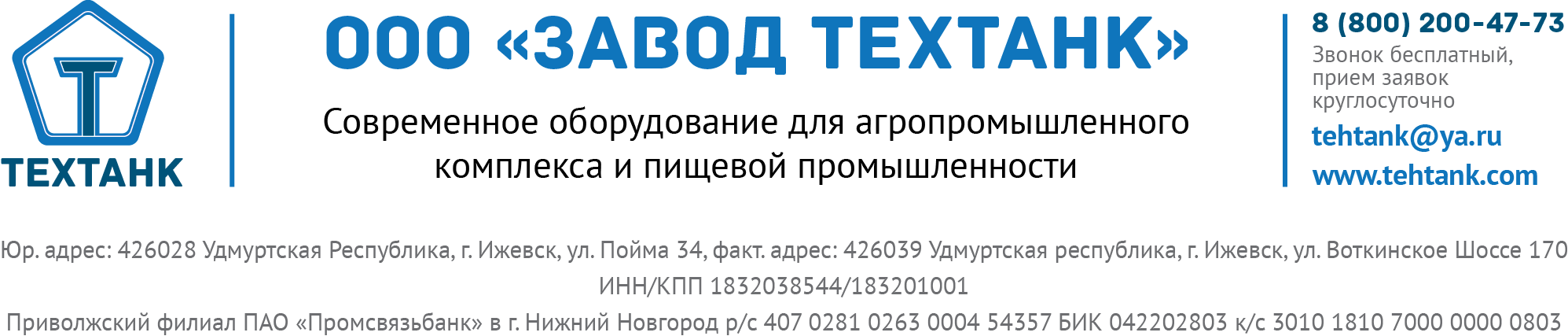 Коммерческое предложение.СИРОПОВАРОЧНЫЙ КОТЕЛСВК.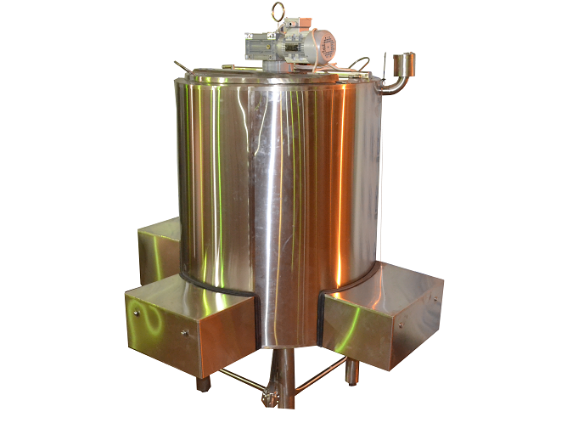 ЗАВОД ТЕХТАНК предлагает Сироповарочный котел (СВК) собственного производства           Варочные котлы применяются в кондитерской, молочной, плодоовощной и др. отраслях промышленности для получения сахарного, сахарно-паточного и других сиропов. Сироповарочный котел оснащен теплоизолированной рубашкой, в которую заливается теплоноситель (глицерин). ТЭНы, установленные в нижней части емкости служат для нагрева теплоносителя и обеспечивают нагрев.Пар как теплоноситель используется при наличии внешнего источника пара. В этом случае в емкости предусмотрен специальный патрубок для его подвода, также возможна комплектация варочного котла регулятором температуры пара и устройством для отвода конденсата.Материал всех деталей варочного котла, которые контактируют с продуктом — нержавеющая сталь пищевых марок. При необходимости котел для варки сиропа может комплектоваться системой вакуумирования и уваривать кондитерские продукты под вакуумом.Стандартная комплектация сироповарочного котла: емкость трехслойная из пищевой нержавеющей стали AISI304, термоизоляция, коническое дно, на сливе «грибковая пробка» и дисковый затвор Ду 50мм., рубашка под паровой обогрев. 1/3 крышки подъемная , датчик ТСП (платиновый) в продукт до 160С, нержавеющий кран Ду50. Перемешивающее устройство рамного типа с фторопластовыми скребками 28-35 об/мин. Пеногаситель. Моющие головки. Пульт управления, включая 1-но канальный измеритель-регулятор. Доставка по тарифам транспортной компании. Либо самовывоз со склада в городе Ижевске.Оплата 70% - предоплата, 30% - по факту готовности оборудования.Срок производства 20 рабочих днейГарантийный срок эксплуатации 12 месяцев.С уважением, ООО «ЗАВОД ТЕХТАНК»Тел. 8-800-200-47-73e-mail: tehtank@yandex.ruСироповарочный котел501001502002502503004004005006008001000Рабочая вместимость, л601101602102602603104104105106108101010Установленная максимальная мощность, кВт 12121224242436363636606060Максимальная температура нагрева (С)130130130130130130130130130130130130130Диаметр переливной трубы, мм25252525252525252525252525Частота вращения мешалки об/мин28-35 об/мин28-35 об/мин28-35 об/мин28-35 об/мин28-35 об/мин28-35 об/мин28-35 об/мин28-35 об/мин28-35 об/мин28-35 об/мин28-35 об/мин28-35 об/мин28-35 об/минМощность привода мешалки, кВт0,750,751,11,11,11,51,51,52,22,23-63-63-63-6